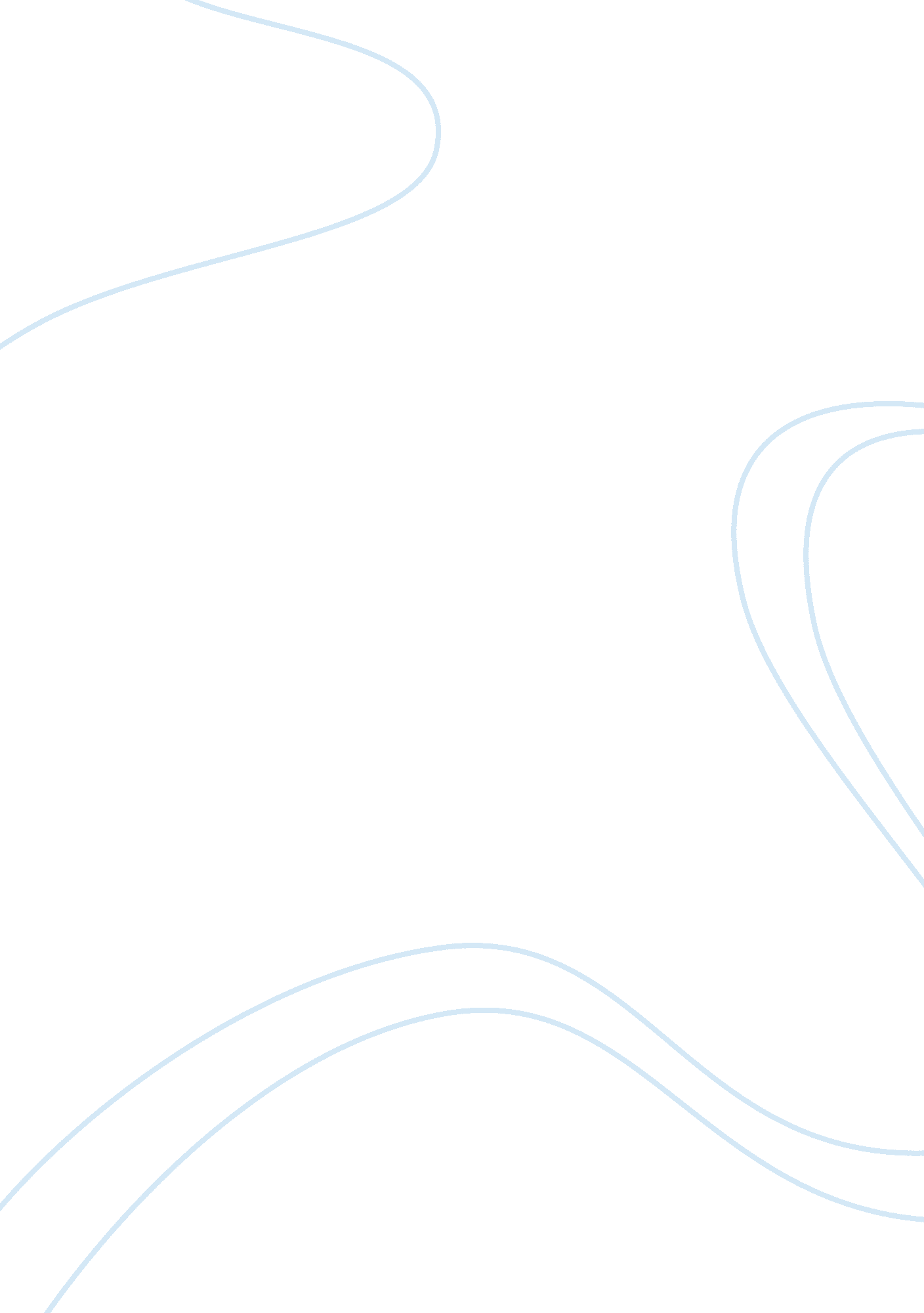 Hardware and software systemsTechnology, Computer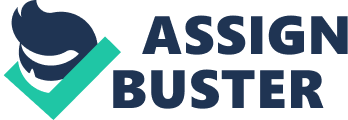 Your friend is in the process of setting up a company in order to start trading as a wholesaler and retailer of Chinese food through a shop premises, as well as providing high quality meals in a restaurant in Central London. Your friend realises that a major cost will be the purchase of hardware and software systems to operate the business's activities and perform accounting functions. He has no expertise in IT, and has come to you for expert advice. He has asked for a detailed description of the hardware and software required together with an estimate of costs, and is also very keen that all of your recommendations are justified in terms of cost/benefit and importance to the success of the business. Requirements Write a formal report to your friend, using word processing software, giving your recommendations. Your report should be supplemented by detailed descriptions and pricings of the equipment and software required written with a spreadsheet program. Your assignment can be produced with any software, but make sure that the files are compatible with MS Word and Excel. A copy of your actual document and spreadsheet files should accompany the final documentation. Limit: Report - 2000 words, spreadsheets - at least a page Maximum 70 marks, which will be awarded as follows: Introduction: 10 marks Discussion: 30 marks Recommendation: 10 marks Presentation: 10 marks References: 10 marks Please note that the school has strict guide lines to punish any form plagiarism. You must provide in-text reference along with reference list at the end of the assignment. At first, better to mention that computers have moved into every nook ad cranny of our daily life. Especially in socialized places like restaurants and retailers, shops renewing their working system by computer managerial operation. As we aware of slow work, not reliable, storing files on the shelves rather than saving on the information storage and cost reductions on papers, files, stamps are not worth having them. System will earns us more customer as well as time and productivity. Computers have changed our lives and our world beyond measure. I cannot imagine what I would do without my computer to communicate, to write some think my friend, to organise my life, generate ideas, research to any topic, read newspaper, listen to music, watch to movie, and make money. Today Technology change it life. The system reminds us three main components: Hardware, software and people who are users of the system. II - Findings Hard drive: It is place to computer data stored. Hard Disk Drive is generally referred to as the secondary computer storage device, as the RAM is the primary. Data that is stored on the RAM is volatile meaning when the computer is shut down then the information will be lost. (Web 1) Software: Computer instructions or data. Anything that can be stored electronically is software. The storage devices and display devices are hardware. (Web 2) Operation System: An operating system, or OS, is a software program that enables the computer hardware to communicate and operate with the computer software. (web 3) Application software: Application software is a subclass of computer software that employs the capabilities of a computer directly and thoroughly to a task that the user wishes to perform. (Web 4) Memory: Which consists of secondary storage devices such as disk - hard disc or some other kind of disc- that can store data and programs outside of the computer itself? These devices supplement memory or primary storage, which can store the data and programs only for a while. Magnetic tape, tape drive, usually used for backup purposes as it is inexpensive.(Web 5) (Www. computer. howstuffworks. com retrieved on 18 Feb 2008) 